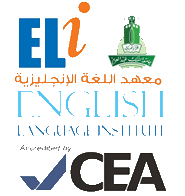 Student’s Name: _________________		Level: 102   			Section: ____________Grammar Section (Unit 4)    Choose the correct answer:A. Did you have a good time?    B. Yes, I _______________. a. had 			b. did 					c. am			d. was  He _______________ to the dentist yesterday because he had a toothache.a. go 			b. goes  				c. went			d. goneMy father didn’t _______________ me because I was behind the tree.a. see 			b. sees 					c. saw			d. seeingShe wanted to _______________, but she couldn’t because she had to study for her exams.a. slept 		b. sleep 				c. sleeping 		d. sleepsWhen did they _______________ back to their country?a. flew 			b. flies 					c. fly			d. flyingDalia didn’t answer the phone because she _______________ at home.a. didn’t 		b. wasn’t				c. weren’t		d. hasn'tA. _______________ they tired last night? 	B. No, they _______________. 	a. Were / weren’t 	b. Was / weren’t 			c. Were / were		d. Were / wasn'tMr. and Mrs. Green _______________ the train to go to their village last summer.a. takes 		b. have taken 				c. took			d. take I _______________ my brother yesterday and _______________ him to pick me up after school.a. phoned / asked 	b. phones / asked 			c. phoned / ask		d. phone / askWe _______________ very late at the library two days ago.	a. stayed 		b. stay 					c. staied		d. stayingVocabulary Section (Unit 5) Fill in the blanks with the correct word: bridge		motorway		city center		bus stop 		furnished	market  village 		forest			polluted                  	rent 			study (n.)  	lake  ugly		apartment 		clean I want to live in a single room _______________ with a toilet and shower.She lives in a small _______________ flat with a nice bed, a wardrobe and chairs.Living in the _______________ is very expensive. Rent and transportation costs are really high.Beijing is a very _______________ city. Most people are wearing masks.They're building a new _______________ across the river.Many people come from the _______________ to work in the city.The old _______________ is a big attraction for tourists. They can go there to buy traditional stuff.      8.	Our new place is next to a _______________. Many people stand and wait there.My father usually sits in his _______________ to read his favourite books.The hotel is in a lovely location overlooking a nice _______________. Driving on the _______________ is sometimes dangerous.We enjoyed a long walk through the green _______________. 